Umferðareglur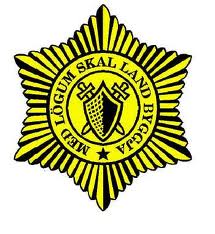 Björg Vigfúsína KjartansdóttirAf hverju eru umferðareglur?Við þurfum að hafa reglur svo við slösumst ekki og allt fari í flækju.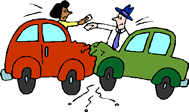 Til dæmis eru reglur þegar við ætlumað ganga yfir götu, þegar við erum að hjóla og þegar verið er að keyra.Að ganga yfir götu.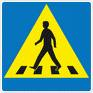 Þegar við göngum yfir götu verðum við að Stoppa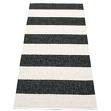 Hlusta Horfa til beggja hliðaÁ hjóli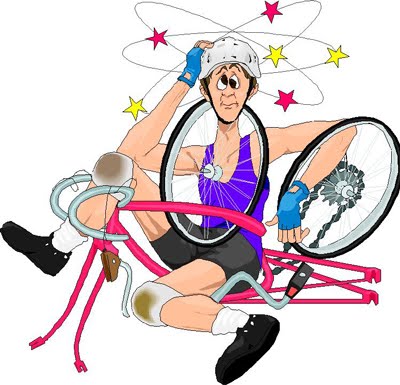 Hjóla á gangstétt  og göngu-stígum ef maður er yngri en 7 áraHafa hjálm sem er rétt stilltur – 15 ára og yngriÞegar við erum á hjóli  þurfum við að taka tillit til gangandi vegfarenda.Hafa hlíf yfir keðjunni svo fötin flækist ekki í keðjunni og maður detti ekkiReiðhjól skal hafa bjöllu. Passa að bremsurnar virki.Hafa glitmerki á réttum stöðum.Það á að hjóla í einfaldri röð, ef það er nóg pláss mega tveir hjóla samhliða, ef það hægt án þessa að það sé hættulegt eða valdi óþægindum.Við eigum alltaf að leiða hjólið yfir gangbrautir. Það má ekki reiða farþega á reiðhjóli. 
Fullorðnir mega reiða barn yngra en 7 ára, ef það er í hjólasæti og það sé enginn hætta á ferðum.EndurskinsmerkiÖll börn og fullorðnir þurfa að hafa endurskinsmerki á úlpunum sínum til að sjást í myrkrinu. Ljósin á bílunum lýsa upp merkið og við sjáumst.
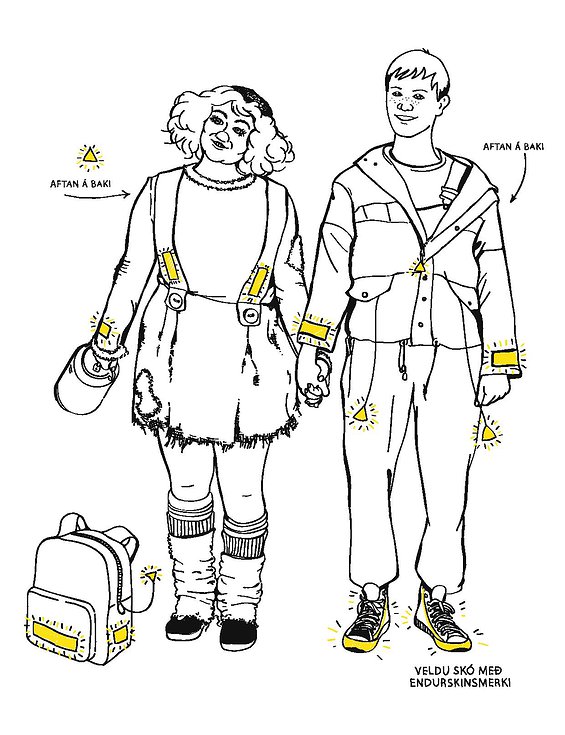 Bifreiðin Sitja  í aftursætinu á bílpúðanum sínumSpenna á sig öryggisbelti. 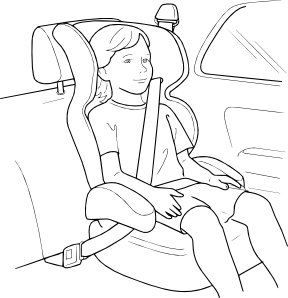 Umferðamerki. Við erum með umferðamerki til að hjálpa okkur. Til dæmis gagnbrautar merkið það segir okkur hvar við megum ganga yfir götu.Merkin tákna ákveðna hluti. 
Þegar við lærum á mótorhjól eða bíl verðum við að vita hvað öll merkin tákna. Umferðamerkin skiptast í nokkra flokka til dæmis.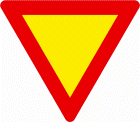 Viðvörunarmerki sem eru eins og þríhyrningar í laginu. 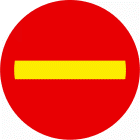 Bannmerki sem eru  í þessum dúrUpplýsingamerki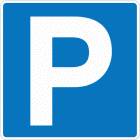 Þjónustumerki 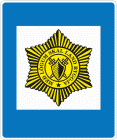 Umferðaljósin - Gangandi umferð    Rauði karlinn segir stoppGræni kallin segar að það megi gagna, en maður verður samt að horfa til beggja hliða.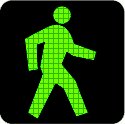 UmferðaljósRautt = stopp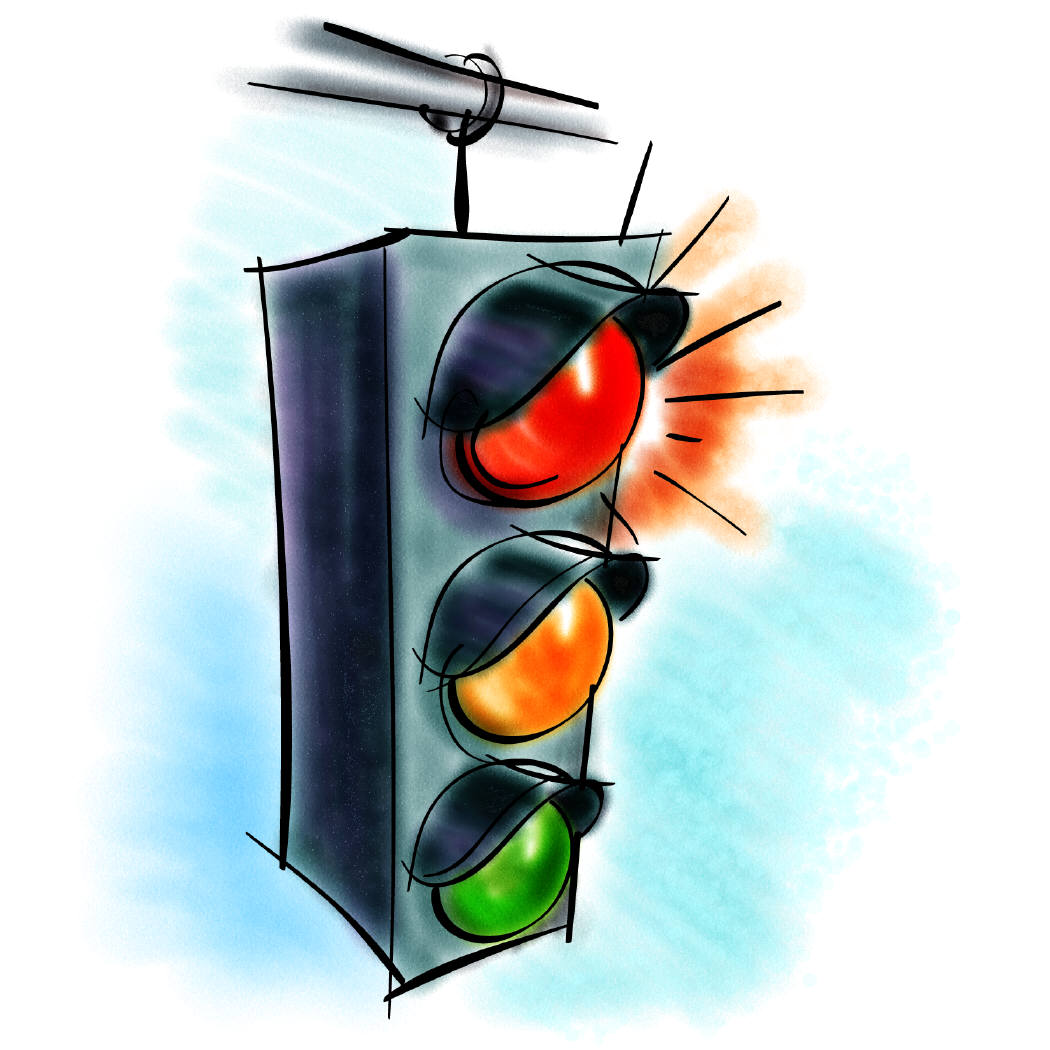 Gult = tilbúinn til að keyra eða tilbúinn að stoppa.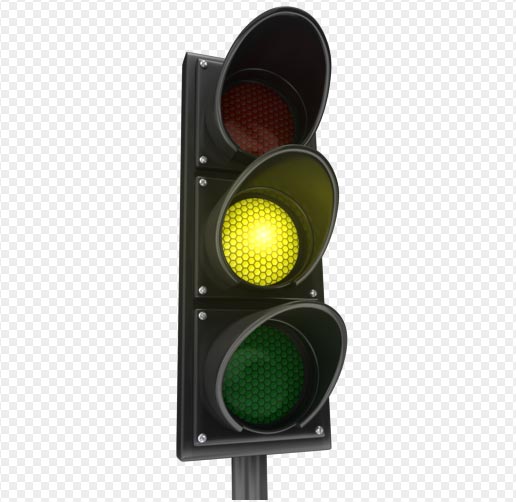 Grænt  = aka af stað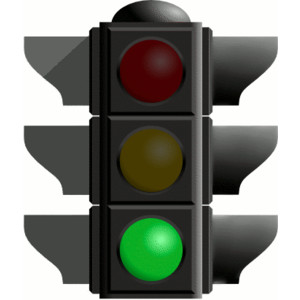 Ef það eru engar reglur og engin umferðaljós þá verður umferðin svona.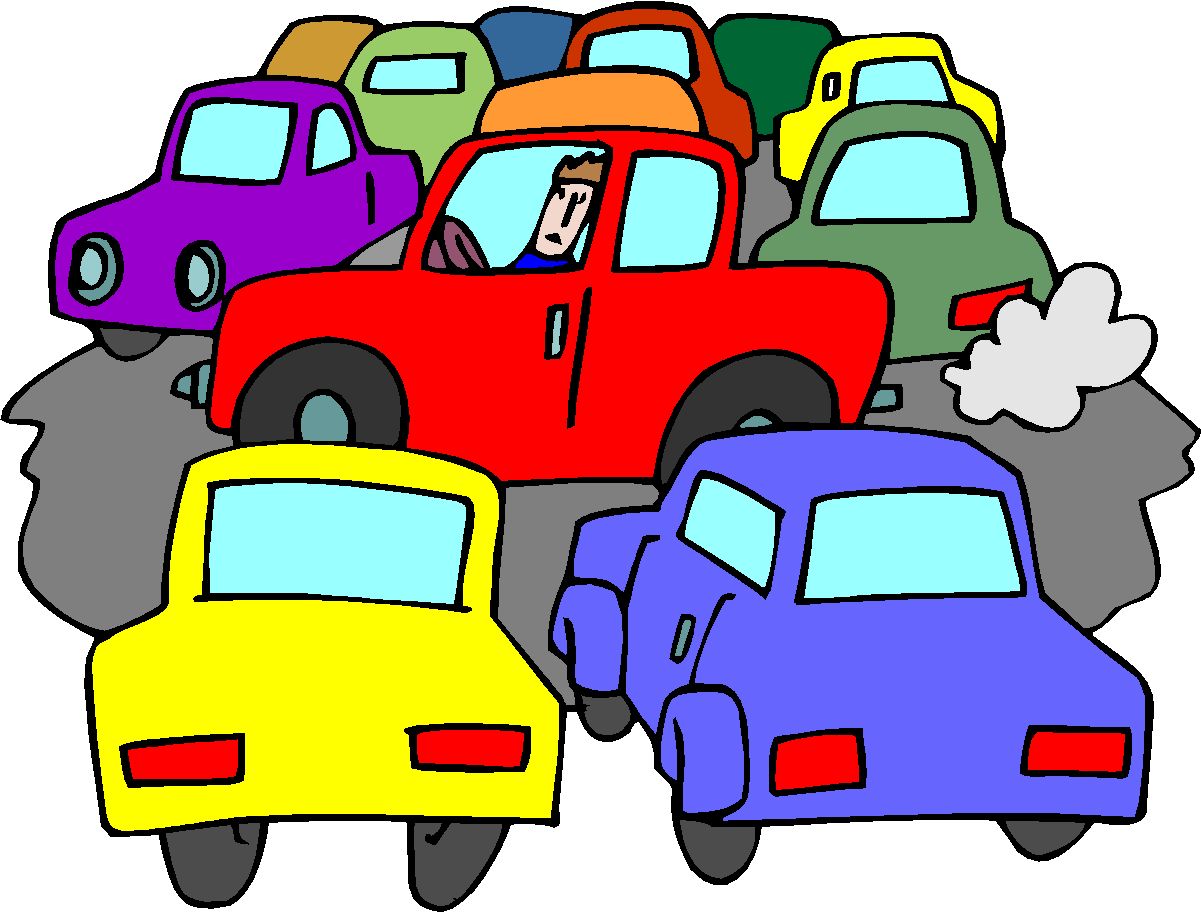 